ČETRTEK, 16. 4. 2020 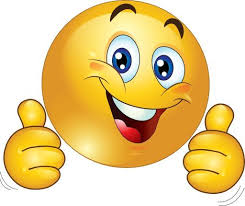 SLO 8 (skupina Ahačič)Pred nami je še zadnja ura v tem tednu in danes zares zaključujemo s poglavjem o odvisnikih. Ta ura je namenjena ponavljanju in utrjevanju.Naslednji teden boste potrebovali berila, ker se bomo ukvarjali z umetnostnimi besedili.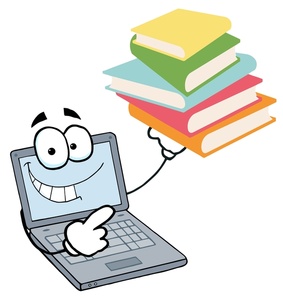 POMEMBNO:Nekateri mi do dogovorjenega datuma niste oddali naloge (stavčni členi, odvisniki, pretvorba stavčnih členov v odvisnik). To naredite danes.Vsi, ki ste imeli pri nalogi veliko napak, ali pa kakšne od nalog niste znali, pa ste jutri vabljeni na videokonferenco. Vabljeni tudi vsi, ki imate kakršno koli vprašanje o obravnavani snovi ali pa bi samo radi videli svoje sošolce.Podatki o videokonferenci:DATUM: PETEK, 17. 4. 2020URA: 10.00POVEZAVA:https://us04web.zoom.us/j/72894203276Meeting ID: 728 9420 3276KAJ POTREBUJEŠ? Zvezek, delovni zvezek, pisaloTisti, ki imate že nameščeno aplikacijo Zoom samo kliknite na povezavo. Kdor Zoom-a še nima nameščenega, ima na koncu dokumenta vsa potrebna navodila. Se vidimo jutri! Danes najprej preverite nalogo v delovnem zvezku: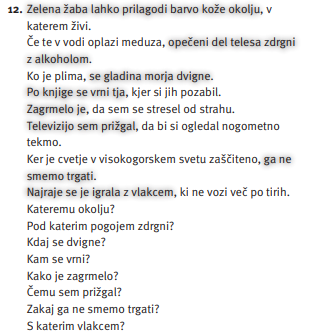 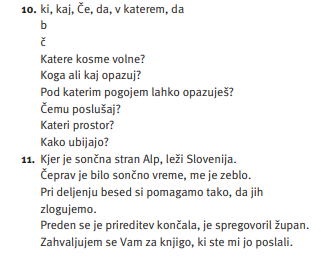  Pripravila sem ti nekaj nalog na spletu, ki jih lahko rešuješ kadarkoli. Danes izberi dve nalogi:https://www.thatquiz.org/sl/practicetest?1y4ln9nwn2ihttp://www2.arnes.si/~oskrpo1s/HTML/SLOVENSCINA/odvisniki.htmhttps://eucbeniki.sio.si/slo8/2323/index8.html (7. in 8. naloga)https://eucbeniki.sio.si/slo8/2323/index9.html (9. naloga) Naloga na spletu (Pozorno preberi navodila in nalogo pošlji še danes!)Povezava: https://www.liveworksheets.com/worksheets/sl/Sloven%C5%A1%C4%8Dina/Odvisniki/Odvisniki_ar31224ny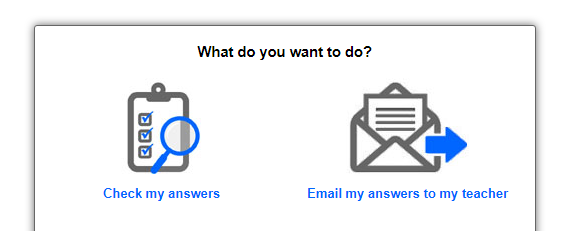 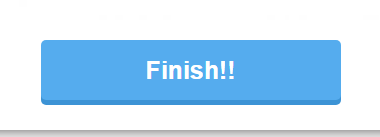 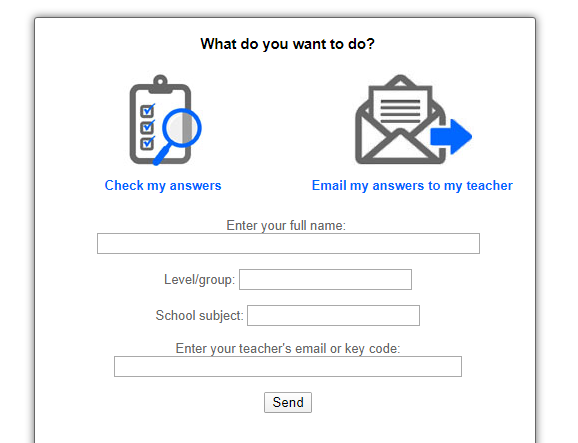 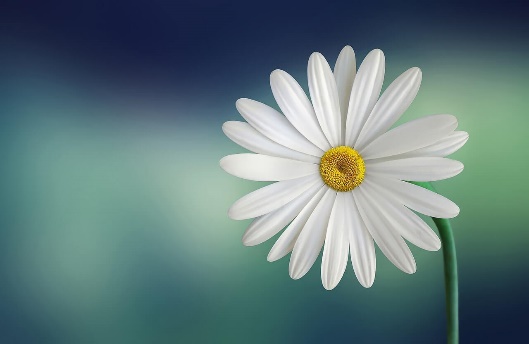 KAKO  NALOŽITI IN SE PRIJAVITI V APLIKACIJO ZOOM?!?Najprej v internetni brskalnik napišemo zoom dowload: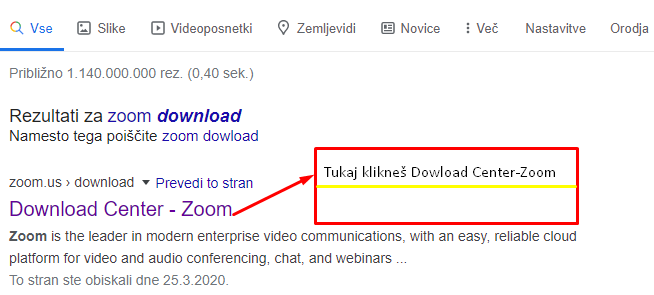 Potem ko odpreš ta link: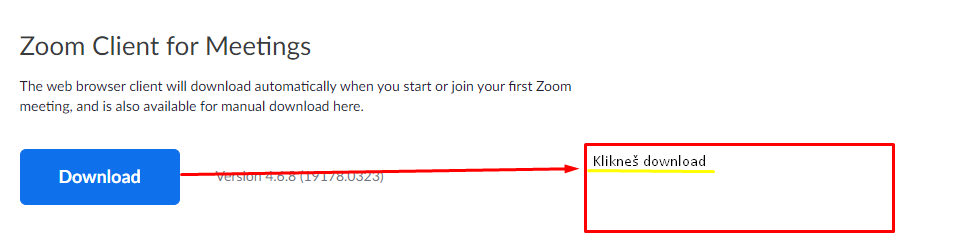 Potem ko klikneš gumb download: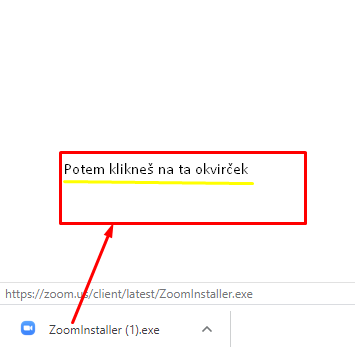 Notri se prijaviš z gmail računom. Če je le mogoče se vpiši s svojim gmail računom.Nato klikneš gump join: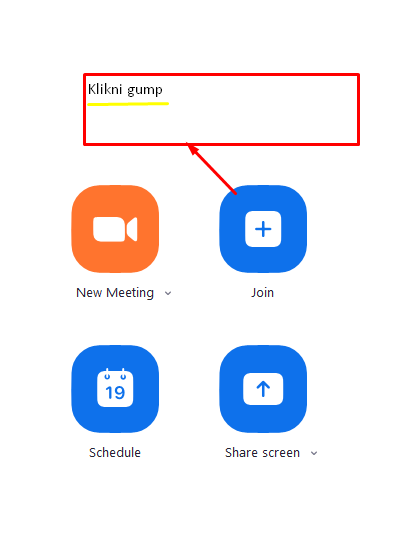 Ko klikneš ta gumb se ti odpre pogovorno okno: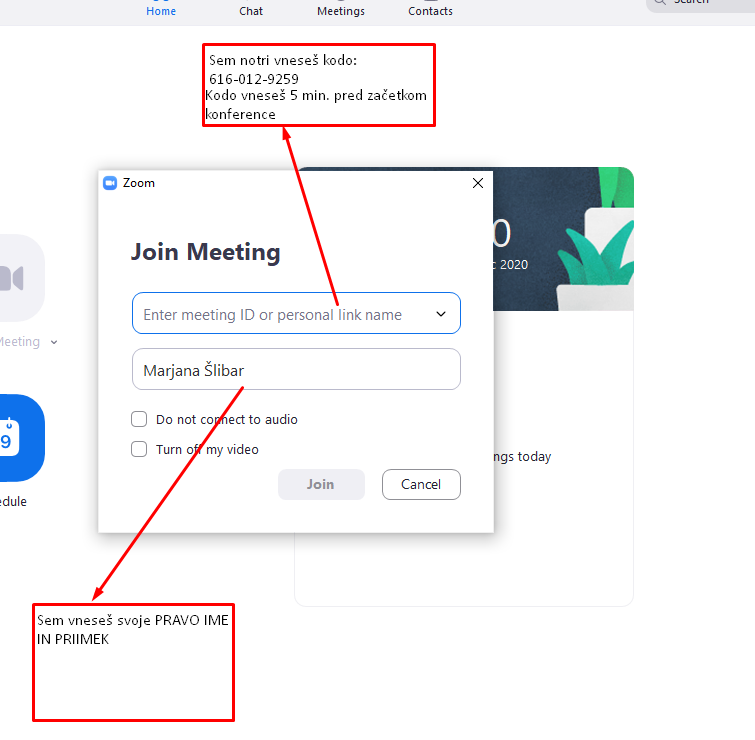 Nato klikneš gumb JOIN